NORMAN’S VIRTUAL CREAM TEA WALK – 13th/14th June 2020THE RESULTSWell folks thank you for all of your efforts on the Virtual Cream Tea walk. 
Whether you baked, walked or ate your efforts were magnificent. All of the photographs looked very enticing and made me want to come round and check for soggy bottoms! It was very difficult to judge. I spent most of Sunday evening chewing it over…………or was that the remaining 4 scones from the cream tea walk around Milton Keynes?By the way I must clear up a misunderstanding. I’d said that Mike Hyland had suggested to me about a virtual cream tea walk but Steve Smith of BBN (Belper Broadcasting Network) or (Birkenhead Bimbling Nexus) told me it was him. In other words, it was a collaboration between one person from the posh side of the Mersey and one from the proper side.  Show stopper award goes to our beloved Chair Terry Brown who made her own scones and walked all the way to Morrison’s and back for the clotted cream.  Devotion to the cause or what?Best motivation for wanting to bake award was Merrian’s “the next thing on the list was weeding”.Eloquently baked award to Brian Graves for using the word confluence in his submission.Sitting down and eating award jointly awarded to Paul Keech, Graham Busch and Steve & Pearl Smith.Helping you see on night walks award to Liz Sheffield for her carrot cake.Delicate and refined award to Sue England. The so many cakes I can’t count award to Alan LeadbetterWe’re getting stuck into these award goes to the Bunker family…………..all of them.😊With all competitions there can only be one winner so for me this year’s Master Baker is………………………Keep going nearly there!Almost at the end now!LIZZIE BRIDGE!!!!!!!!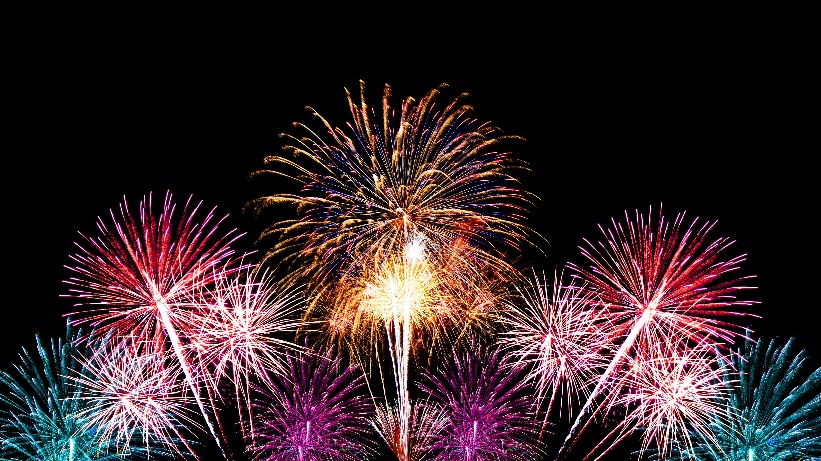 For me I could feel the effort she’d put into running in the oppressive heat of Sunday and sounding as if she’d really earned it. Before anyone wants to complain about the result there is no bias in this competiton as Lizzie is from the wrong side of the Mersey like Steve……. So let’s hear it from the Queen of Cakes for the winner. 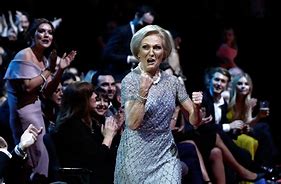 Norma Berry